#26IJZERFe26	55.845BLOEDDE RODE PLANEETDE KERN AARDEDe rode kleur van het bloed is afkomstig van het  ijzer in hemoglobine, dat helpt zuurstof van de longen naar cellen te transporteren.  Het oppervlak van Mars lijkt rood als gevolg van ijzeroxide - beter  bekend  als roest.De kern van de aarde  bestaat voor  80-85% uit ijzer  . Beweging van gesmolten ijzer in de buitenste kern genereert een magnetisch veld .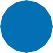 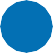 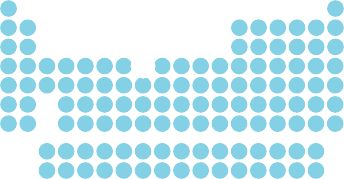 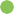 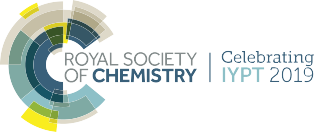 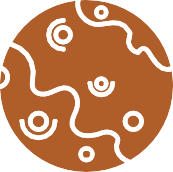 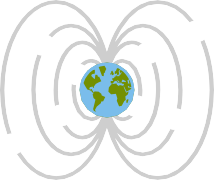 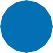 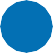 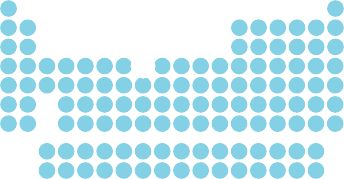 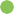 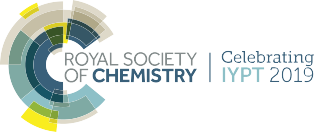 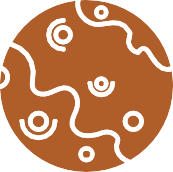 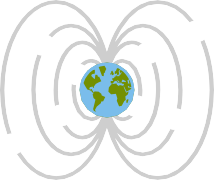 Ci	© 2019 Andy Brunning/Royal Society of Chemistry	#IYPT2019